14 февраля в нашем учреждении начала свою работуМуниципальная опорная площадка.Ответственная: Сибрина Ирина Ивановна.Куратор: Карпова Алла ВитальевнаТема: Организация самостоятельной деятельности детей как компонент образовательного процесса.Самостоятельная деятельность детей  - одна из основных моделей организации образовательного процесса детей дошкольного возрастаВыделяют два вида самостоятельной деятельности детей в детском саду.Игровая деятельность: режиссерская игра, ролевая игра, игры с правилами.Продуктивная деятельность: изобразительное творчество, конструирование, ручной труд.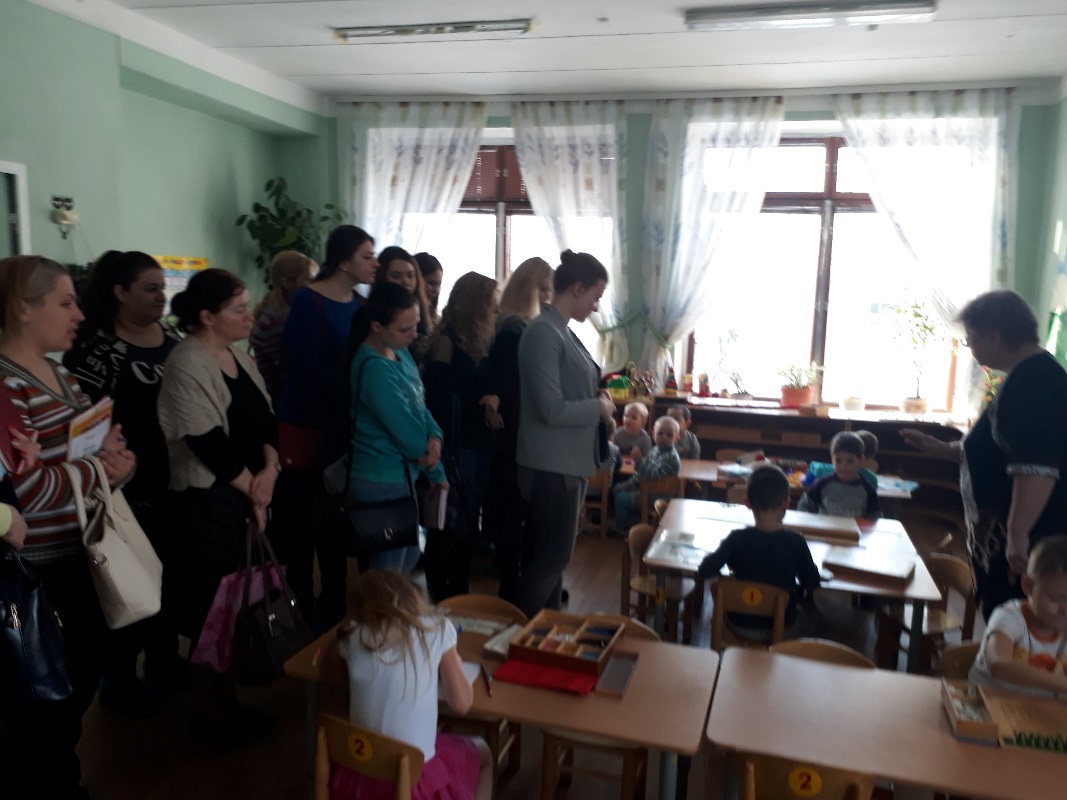 Игра  - одно из наиболее ценных новообразований дошкольного возраста.Играя, ребенок свободно и с удовольствием осваивает мир во всей его полноте - со стороны смыслов и норм, учась понимать правила и творчески преобразовывать их.Развитие свободной игровой деятельности требует поддержки со стороны взрослого. Педагог может выступать в игре и в роли активного участника, и в роли внимательного наблюдателя.Продуктивной деятельностью в дошкольном образовании называют деятельность детей под руководством взрослого, в результате которой появляется определённый продукт.Самостоятельная деятельность обладает большими возможностями в развитии личности ребенка.развитие инициативы, активности,закрепление имеющихся навыков, способов деятельности,находят выход яркие впечатления, снижается напряжение, делая  внутренний мир ребенка комфортным,умение осознанно действовать в ситуации заданных требований и условий деятельности;умение осознанно действовать в новых условиях (умение осуществлять элементарный самоконтроль и самооценку результатов деятельности;умение  переносить  известные способы действий  в новые условиях.Самостоятельная деятельность в экологииПланирование этой работы предполагает в первую очередь создание педагогом условий, которые способствуют этой самостоятельной деятельности.Для этой цели в группе организована «Детская лаборатория» с соответствующим оснащением, что позволяет оказывать огромное влияние на познавательную активность детей.Высшей формой самостоятельности детей является творчество.Этому способствует создание творческих ситуаций в игровой, театральной, художественно-изобразительной деятельности, в ручном труде, словесное творчество. Все это – обязательные элементы образа жизни старших дошкольников в детском саду. Именно в увлекательной творческой деятельности перед дошкольником возникает проблема самостоятельного определения замысла, способов и формы его воплощения. 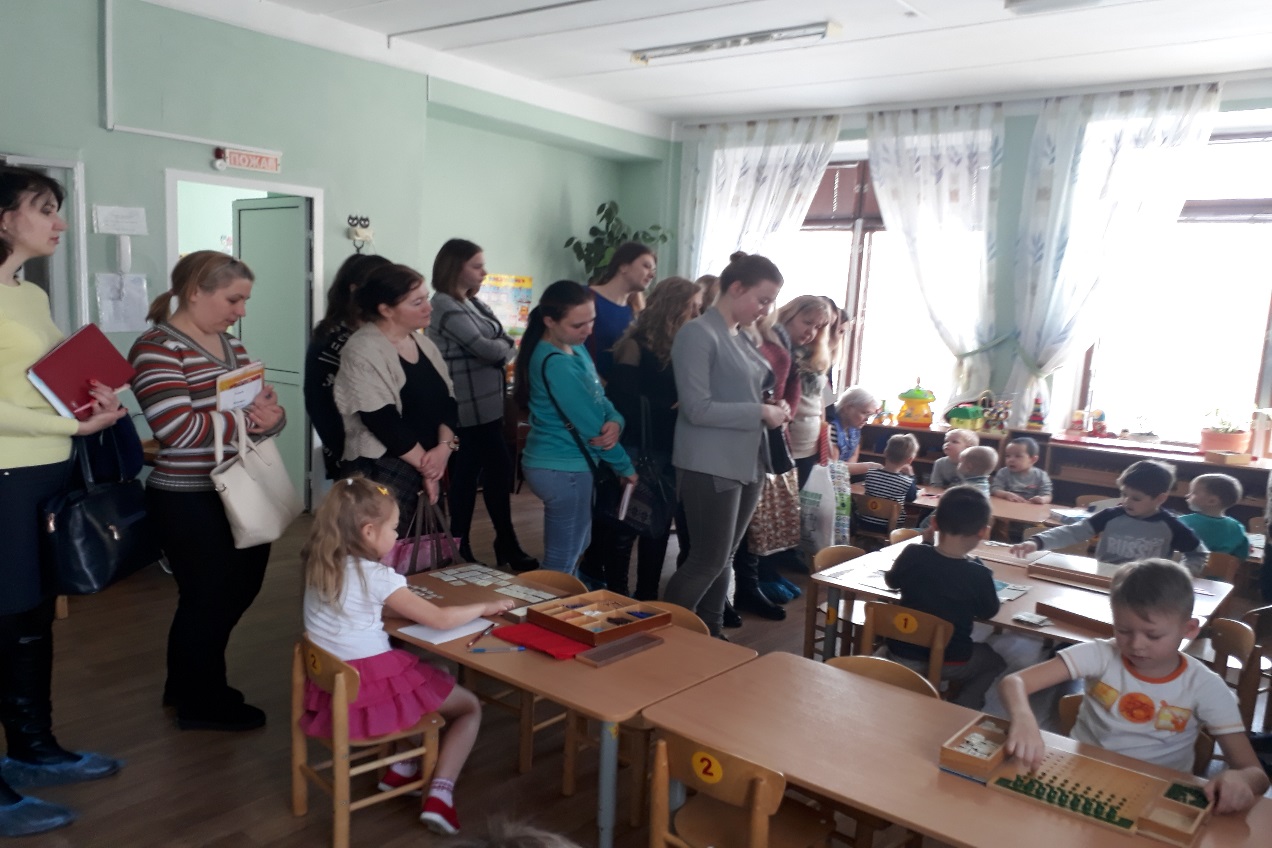 